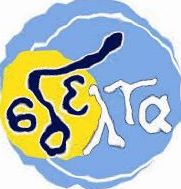 ΕΚΠΑΙΔΕΥΤΙΚΟ ΥΛΙΚΟΕΒΔΟΜΑΔΑ ΑΣΥΓΧΡΟΝΗΣ ΕΚΠΑΙΔΕΥΣΗΣ: 08/02/2021 έως 12/02/2021ΚΥΚΛΟΣ Β΄ΓΡΑΜΜΑΤΙΣΜΟΣ: ΓΛΩΣΣΙΚΟΣ (ελληνική γλώσσα)ΕΚΠΑΙΔΕΥΤΙΚΟΣ: Μιχαήλ Χ. Ρέμπας, ΠΕ02-ΠΕ78ΕΚΠΑΙΔΕΥΟΜΕΝΟΣ/Η: ________________________________________________Αφηγηματικό Κείμενο: Βιογραφία (απόσπασμα)Ένα θεϊκό θεατρικό ζευγάρι	Τώρα (η Λαμπέτη και ο Xορν) πρέπει να βρουν έναν καλό άνθρωπο που θα νοικοκυρέψει τα οικονομικά τους. Ο Μουσούρης δέχεται πρόθυμα να παίξει αυτό το ρόλο. Ανεβάζουν στο θέατρό του την «Πρόσκληση στον πύργο»του Ανούιγ. Άλλη μια επιτυχία: «Και με σκηνοθέτη το Μουσούρη – αυτό πού το πας;» λέει σαρκαστικά ο Χορν. Συνεχίζουν με Μωμ: «Το τελευταίο βαλς». Το θέατρο πάλι γεμίζει. Ο Μουσούρης τούς λέει με ένα πλατύ χαμόγελο, όταν κοιτάει τα νούμερα των εισιτηρίων: «Εμείς οι τρεις μπορούμε να κάνουμε θαύματα στο ελληνικό θέατρο. Σας το ’λεγα, δε σας το ’λεγα;». Η Λαμπέτη κι ο Χορν κοιτάζονται άναυδοι. Εμείς οι τρεις; Ευτυχώς που ο Μουσούρης βγαίνει εγκαίρως απ’ το καμαρίνι και δεν προλαβαίνει να τους δει που έχουν λυθεί στα γέλια. Τρίτο έργο: «Νυχτερινή επίσκεψη». Κάνει πάλι τα εισιτήριά του. Αυτοί οι τρεις μπορούν να κάνουν θαύματα στο ελληνικό θέατρο! 	Μόνο που τρία θαύματα είναι αρκετά για την πλατεία Καρύτση. Η «Νυχτερινή επίσκεψη» θα ’ναι το τελευταίο έργο που θα παίξουν στου Μουσούρη. Η Έλλη κι ο Χορν αποφασίζουν, πάλι, να κάνουν τον επόμενο χειμώνα δικό τους θίασο στο «Κεντρικόν». Θέλει το κοινό να βλέπει το θείο ζεύγος μαζί; Ας το βλέπει, λοιπόν, να παίζει μόνο του – ή σχεδόν μόνο του. Κύριε Μουσούρη, αυτή τη φορά το θαύμα χωράει μόνο δύο. Φρέντυ Γερμανός,Έλλη Λαμπέτη, εκδ. Κάκτος, 19961. Το κείμενο αυτό είναι απόσπασμα από τη βιογραφία της ηθοποιού Έλλης Λαμπέτη. Σε ποια γεγονότα της επαγγελματικής της ζωής αναφέρεται;________________________________________________________________________________________________________________________________________________________________________________________________________________________________________________________________________________2. Υπογραμμίστε τα ρήματα του κειμένου και κατατάξτε τα στον πίνακα που ακολουθεί.3. Το κείμενο είναι αφηγηματικό. Σε ποιες χρονικές βαθμίδες βρίσκονται τα ρήματά του; ____________________________________________________________________________________________________________________________________________________________________________________________________________4. Εφόσον τα γεγονότα έχουν συμβεί στο παρελθόν, σε ποιους χρόνους θα περίμενε ο αναγνώστης λογικά να βρει τα ρήματα του αποσπάσματος; ________________________________________________________________________________________________________________________________________5. Γιατί ο συγγραφέας όμως κάνει διαφορετικές επιλογές;________________________________________________________________________________________________________________________________________6. Μετατρέψτε την αφήγηση σε παρελθοντικό χρόνο, κάνοντας κι όλες τις άλλες απαραίτητες μετατροπές.________________________________________________________________________________________________________________________________________________________________________________________________________________________________________________________________________________________________________________________________________________________________________________________________________________________________________________________________________________________________________________________________________________________________________________________________________________________________________________________________________________________________________________________________________________________________________________________________________________________________________________________________________________________________________________________________________________________________________________________________________________________________________________________________________________________________________________________________________________________________________________________________________________________________________________________________________________________________________________________________________________________________________________________________________________7. Ποια εντύπωση σας δημιουργεί τώρα το κείμενο;________________________________________________________________________________________________________________________________________8. Ποια εκδοχή του σας αρέσει πιο πολύ;________________________________________________________________________________________________________________________________________9. Για ποιους λόγους;________________________________________________________________________________________________________________________________________10. Καταγράψτε τα ρήματα του αποσπάσματος στο α ́ενικό πρόσωπο του ενεστώτα.________________________________________________________________________________________________________________________________________________________________________________________________________________________________________________________________________________________________________________________________________________________________________________________________________________________________________________________________________________________________________________________________________________________________________________________________________________________________________________________________________________________________________ΧΡΟΝΟΙ ΡΗΜΑΤΟΣΕνεστώτας ΠαρατατικόςΣυνοπτικός μέλλονταςEξακολουθητικός μέλλονταςΑόριστοςΠαρακείμενοςΥπερσυντέλικοςΣυντελεσμένος μέλλοντας